Инструкция ДОТ на примере группы 111 фарм АВХОД НА ДОТЗаходим на сайт https://mail.google.com 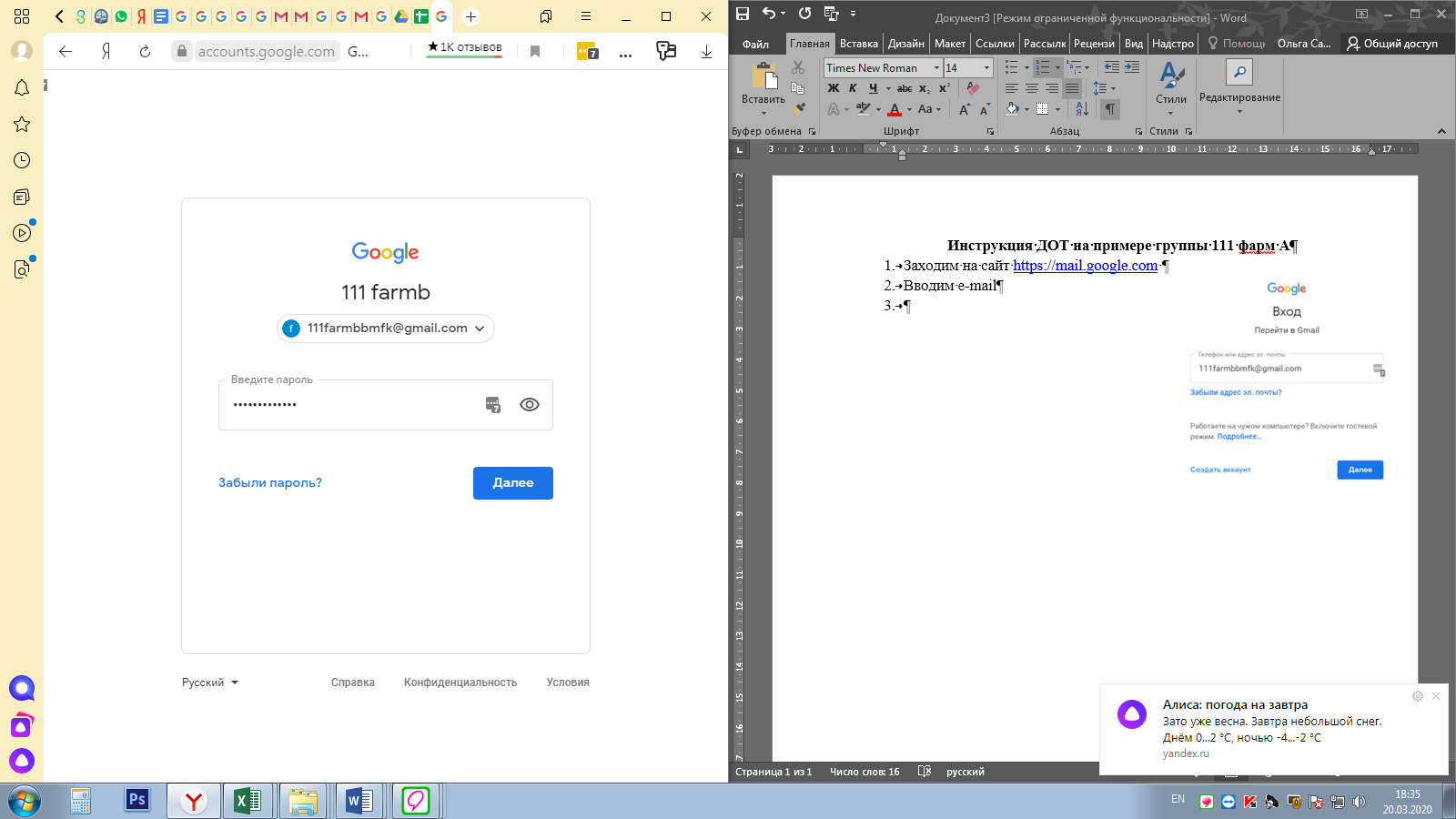 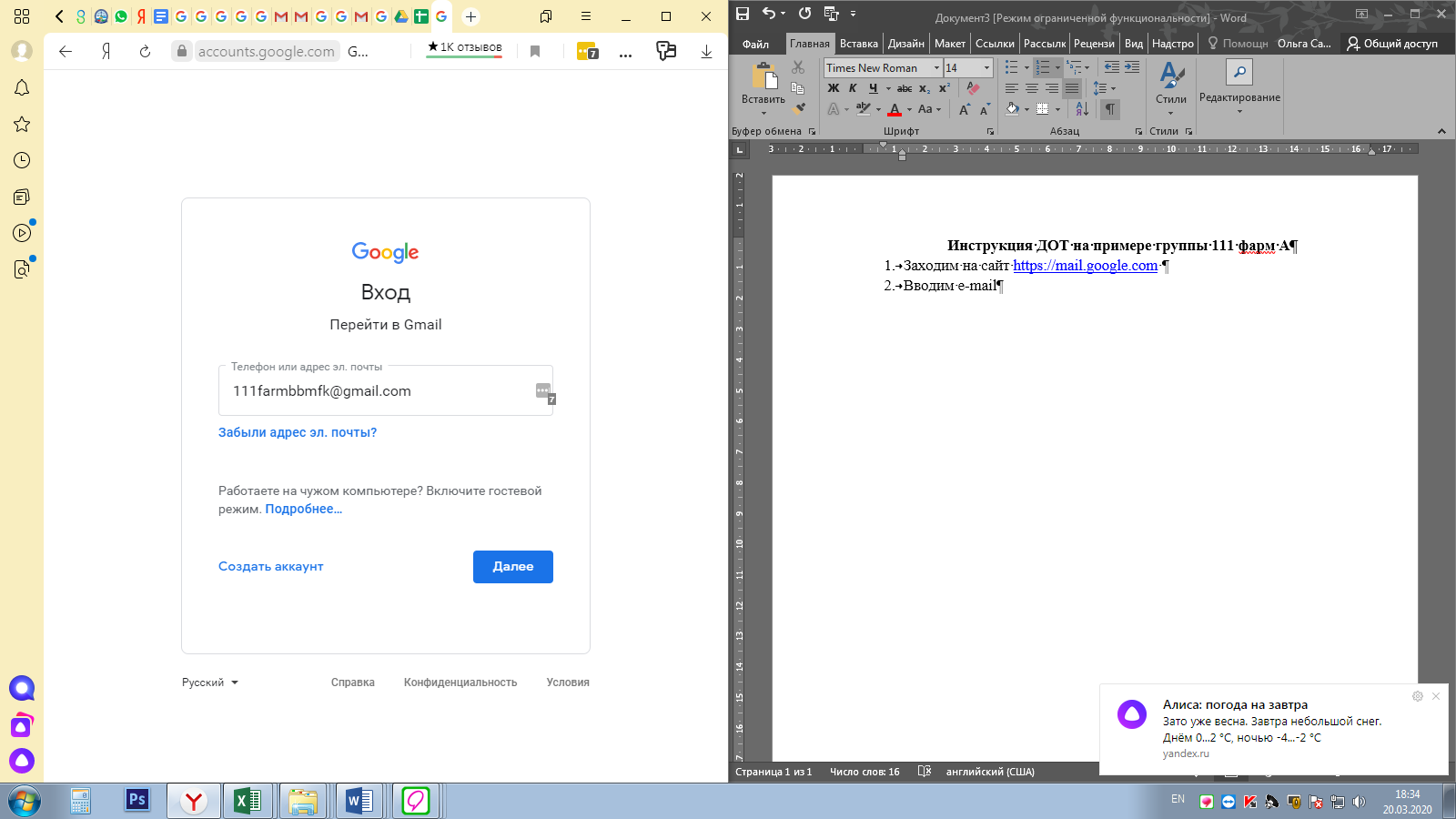 Вводим e-mail нажимаем кнопку ДалееВводим пароль нажимаем кнопку ДалееОткрывается почтаНажимаем на 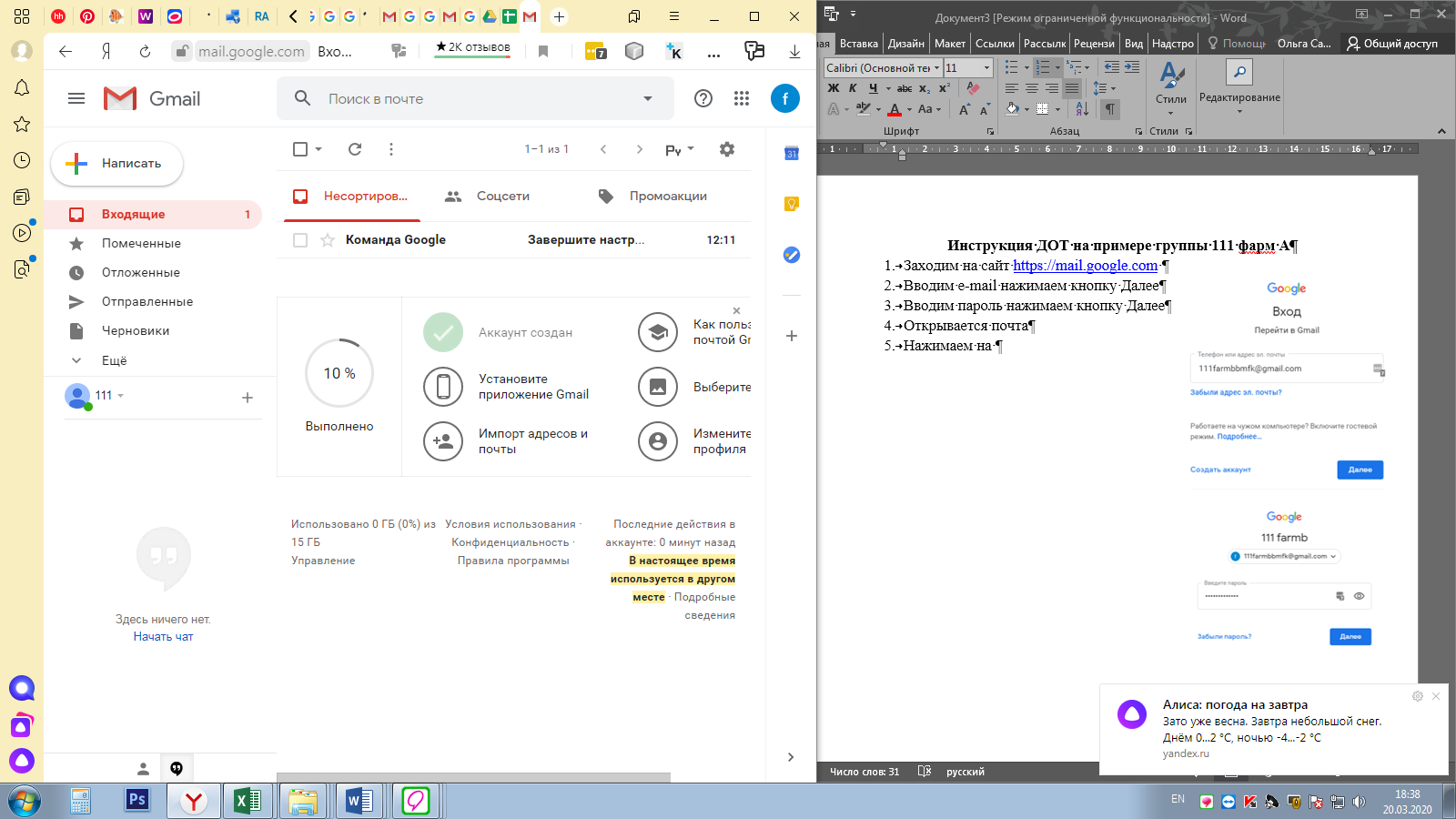 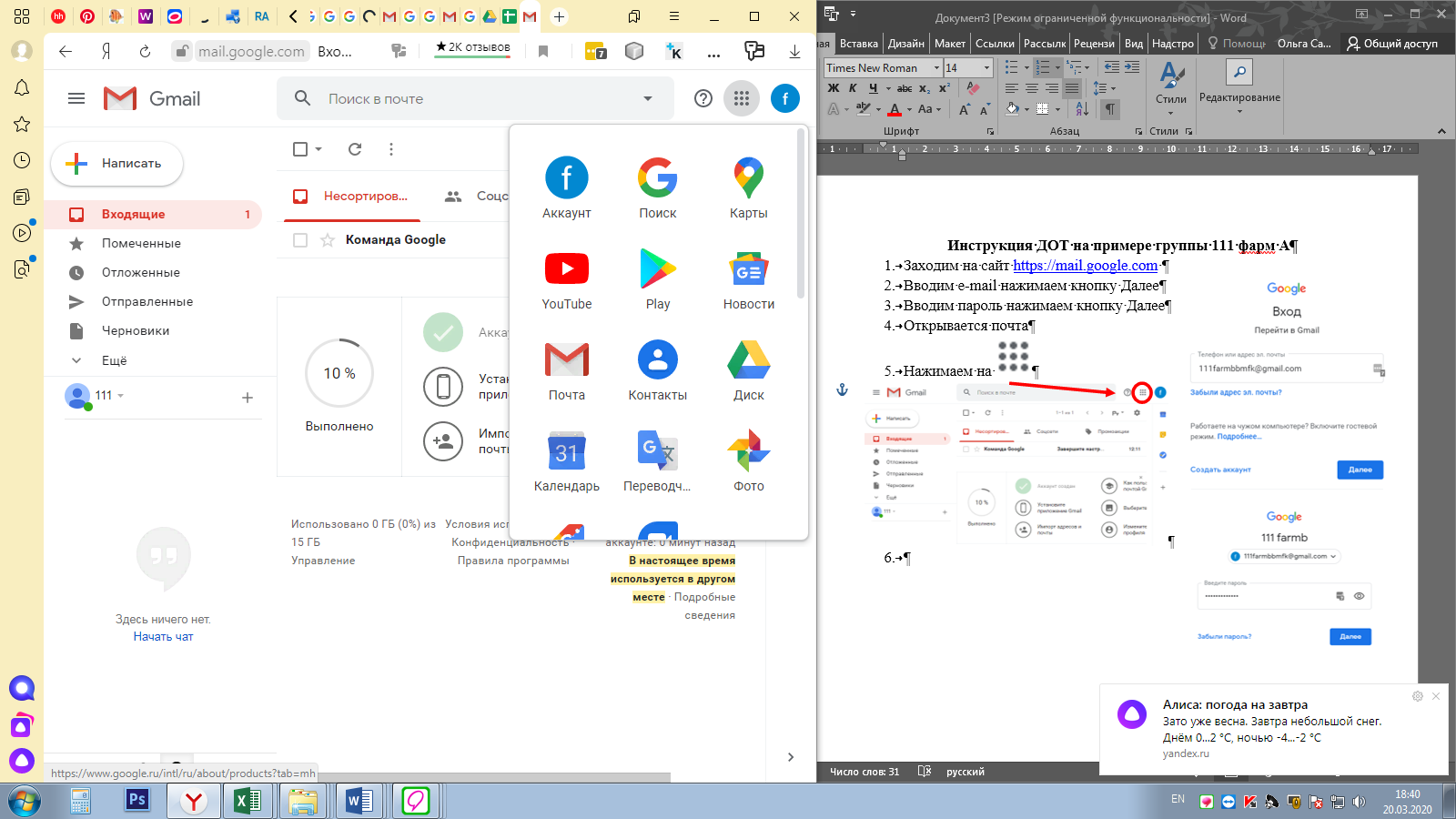 Выбираем диск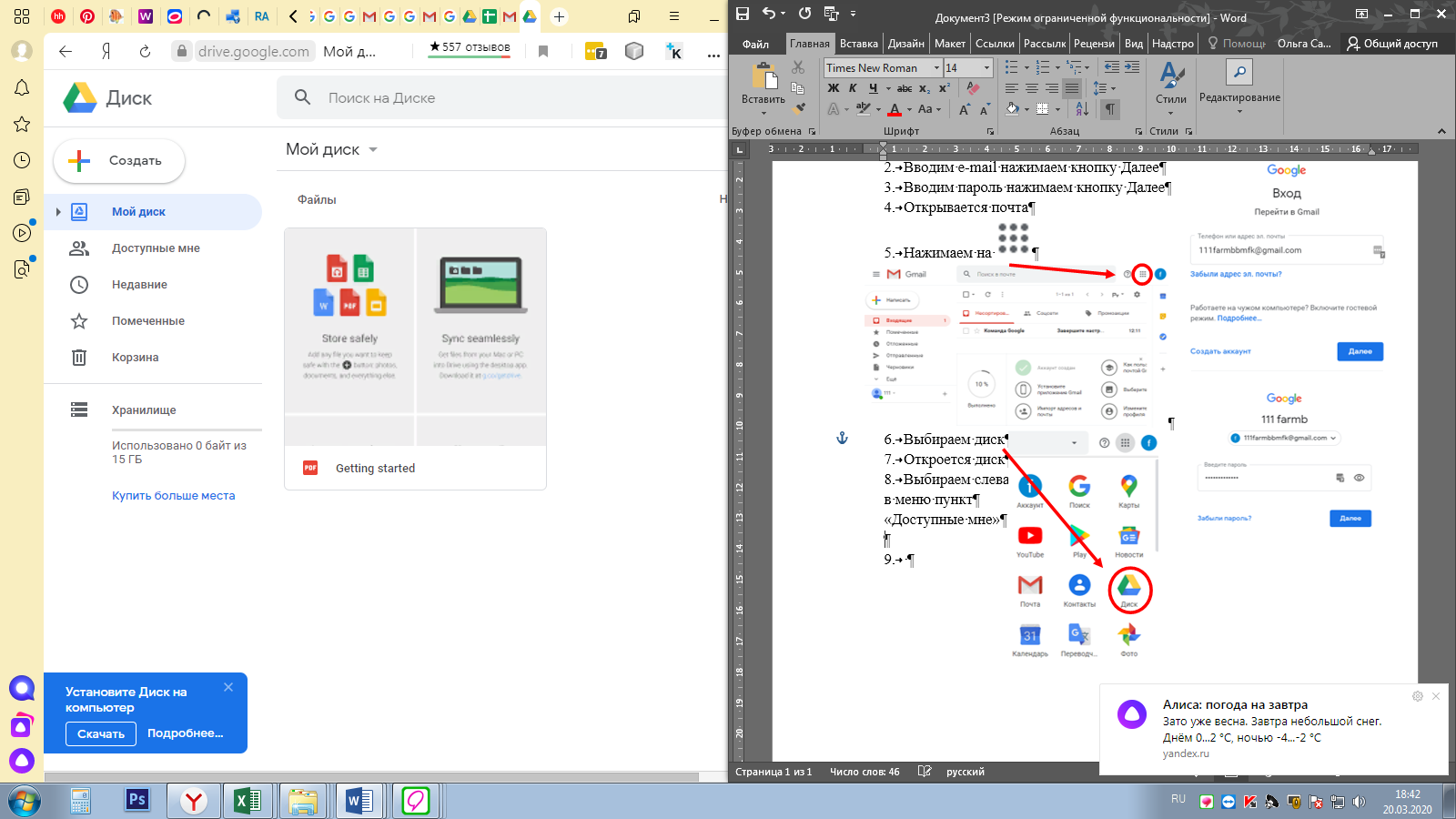 Откроется дискВыбираем слева в меню пункт«Доступные мне» Появляется список доступных папок: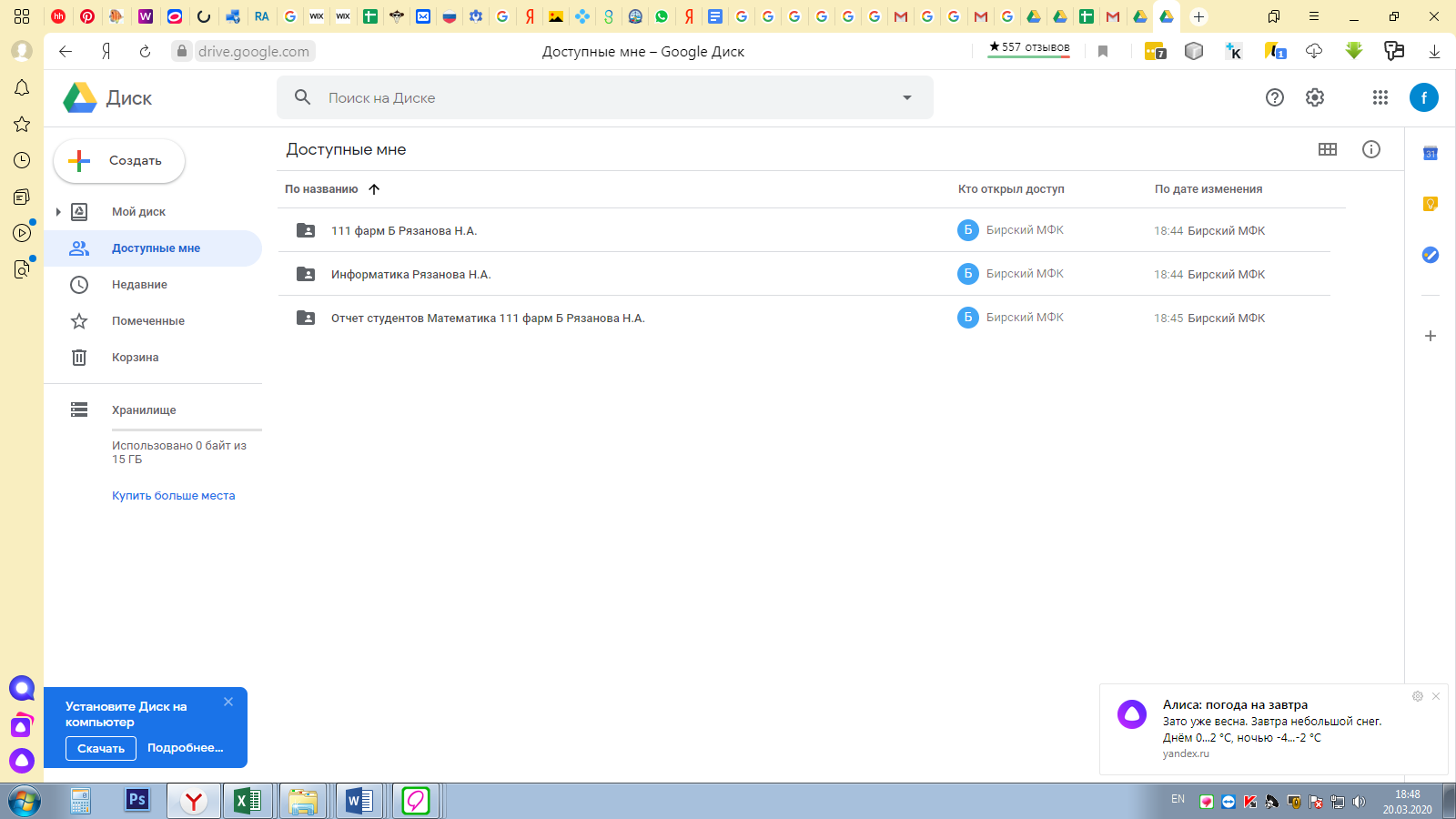 Заходим в 111 фарм Б Рязанова Н.А.Выбираем дисциплину по расписанию(например Математика)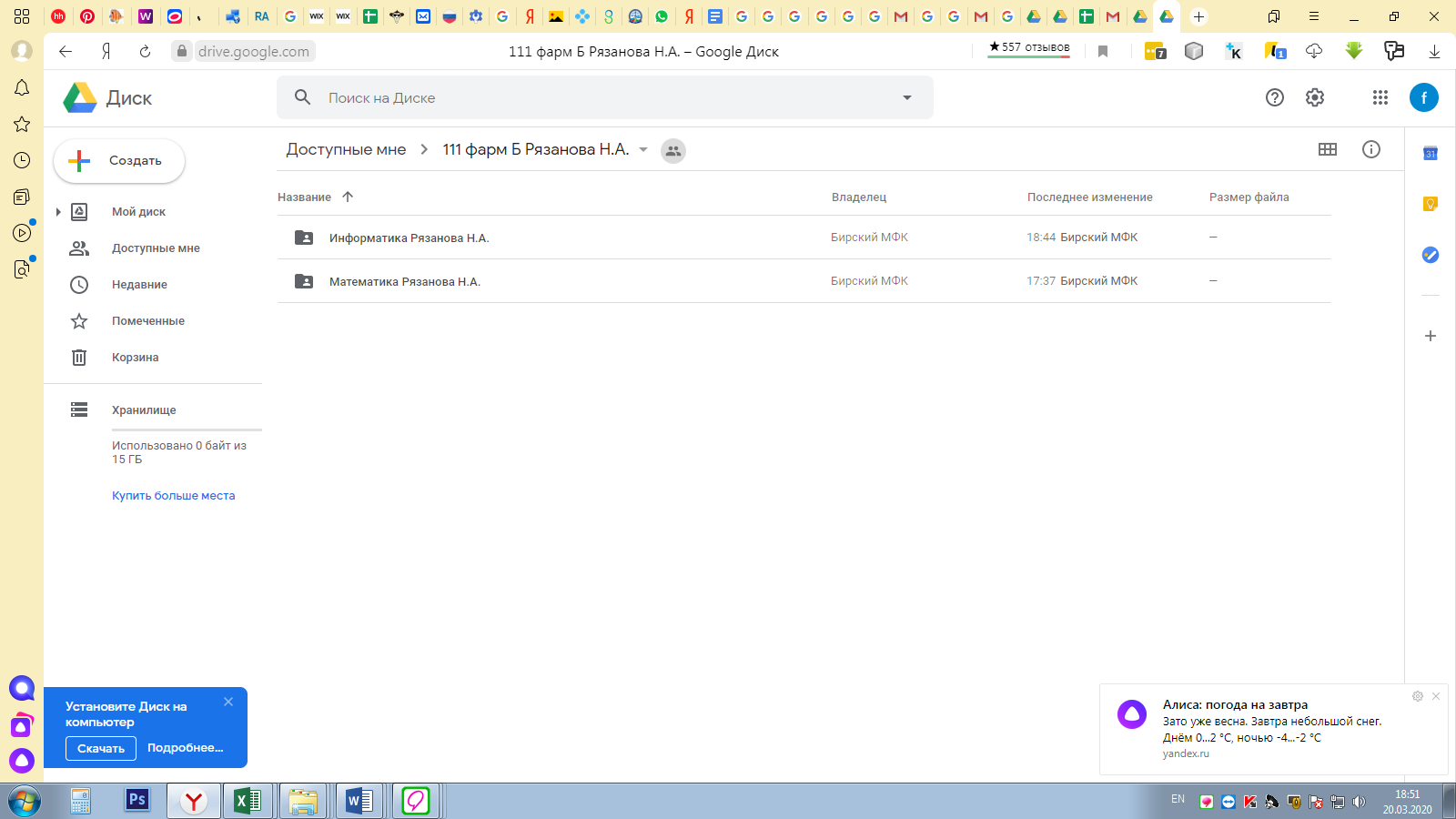  Откроется окно с доступными папками Например откроем папку Теоретические занятия, знакомимся с материалом (аналогично остальные папки)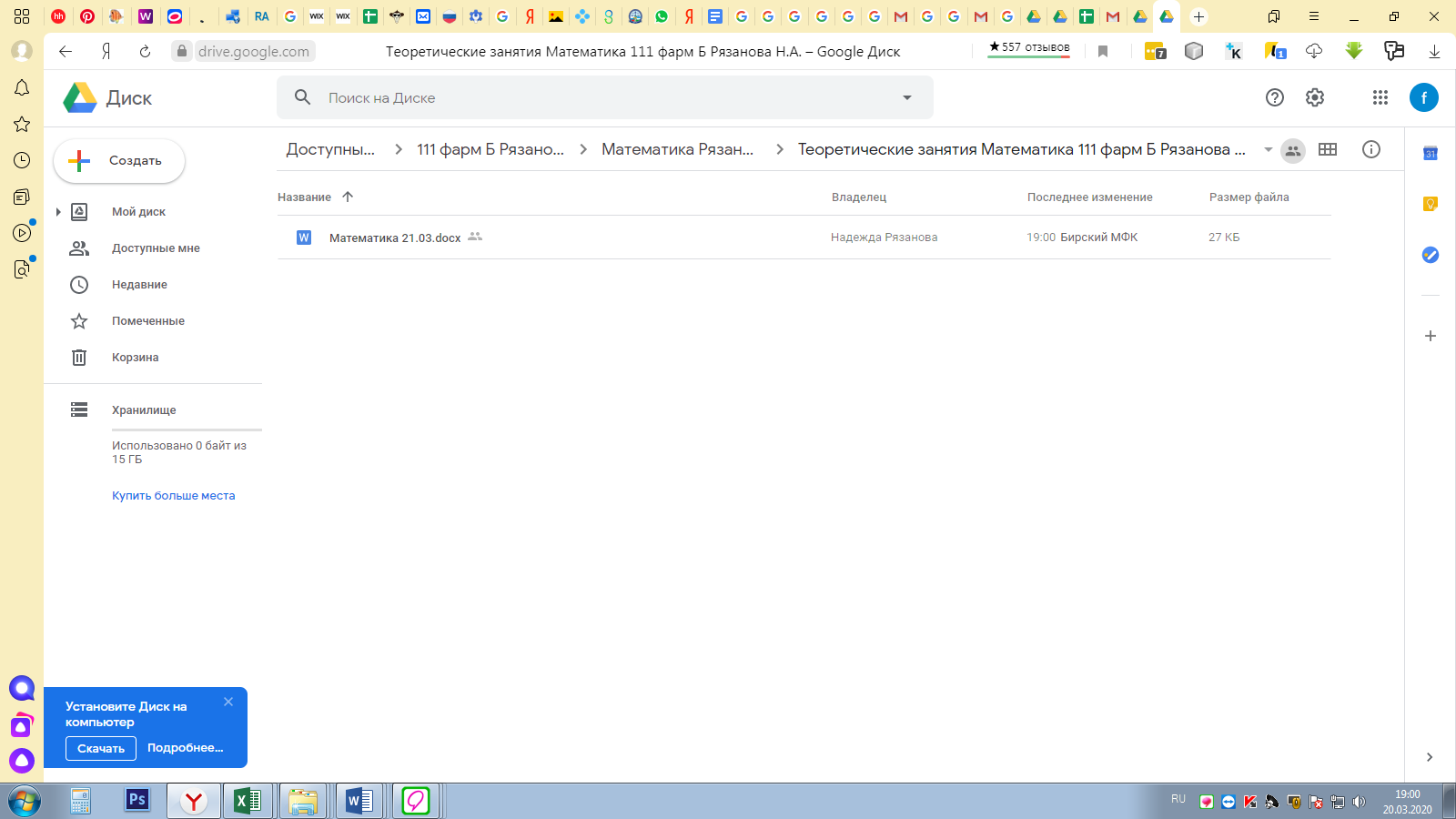 ЗАГРУЗКА РЕЗУЛЬТАТОВ РАБОТ СТУДЕНТАДля загрузки результатов работы студента, необходимо переименовать документ, который вы хотите загрузить указав в имени файла фамилию и инициалы студента и дату отправки документа (например Иванов И.И. 21.03)Открыть папку на диске Отчет студентов.Загрузить документ можно 2  способами:Теоретические занятия – материалы для самостоятельного изучения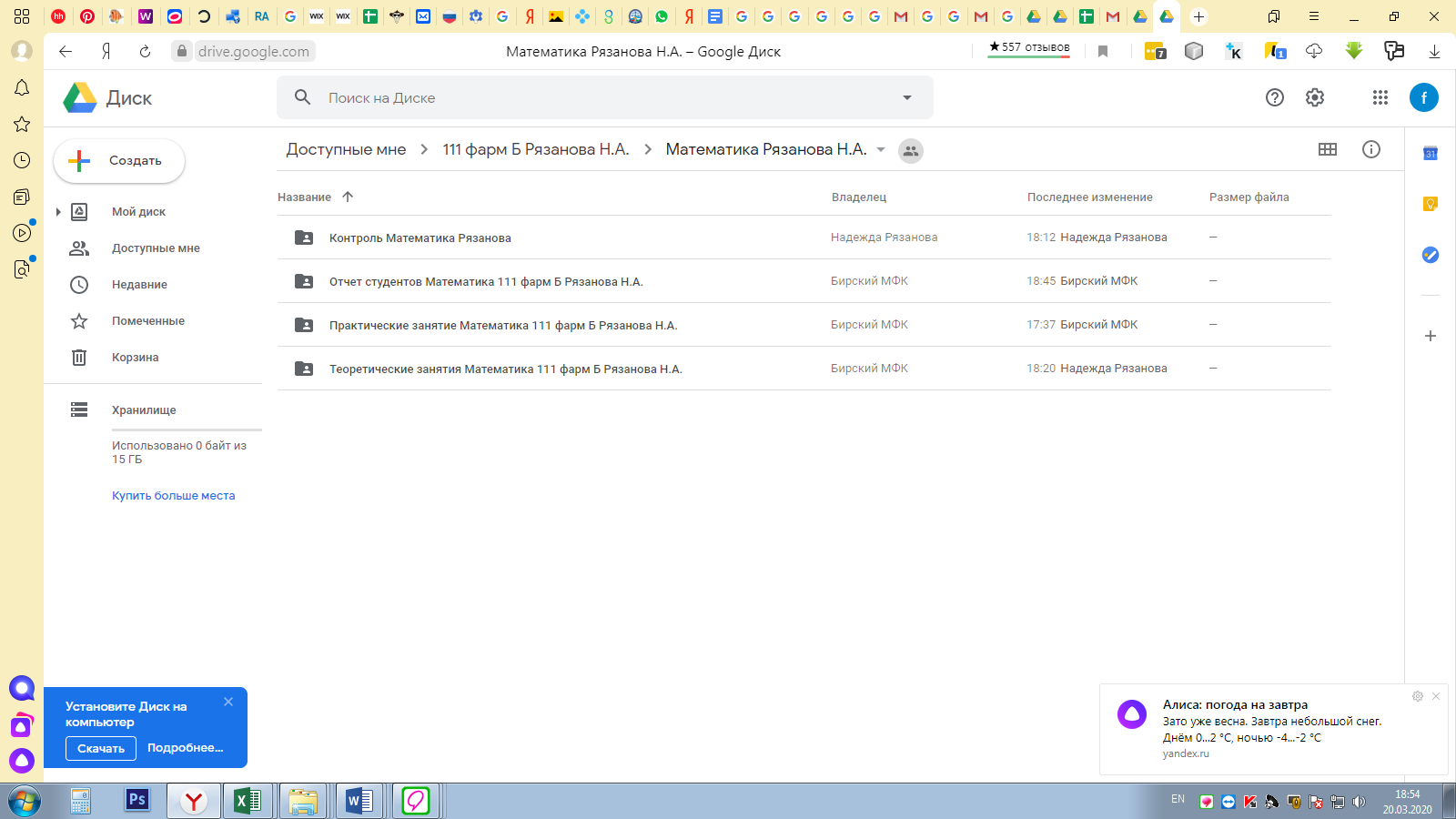 Практические занятия – задания для практических работКонтроль – контрольно-оценочные материалыОтчет студентов – папка для загрузки результатов работы студента1 способ2 способНажать на кнопку Создать в левой части окна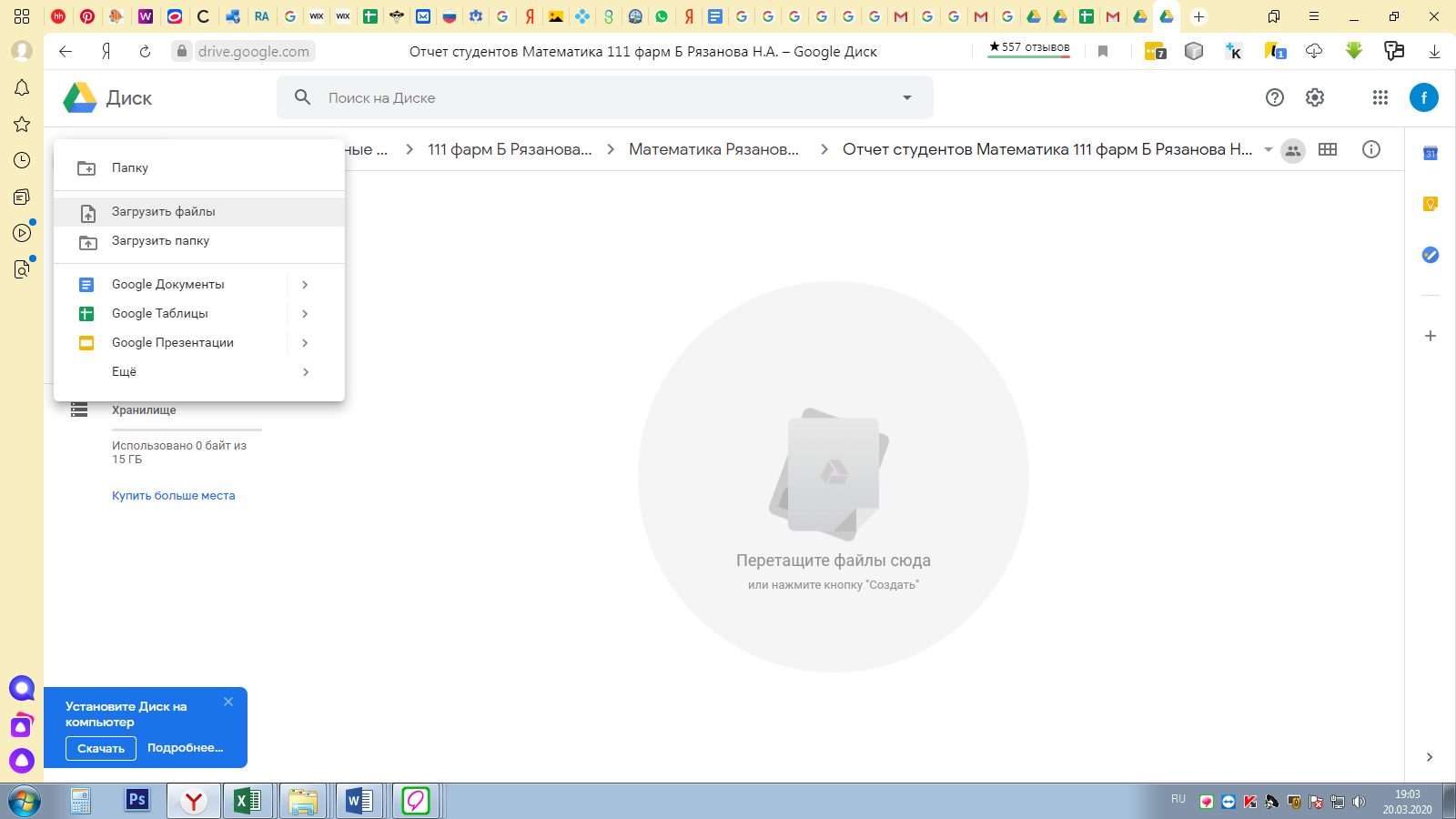 Выбрать Загрузить файлы откроется окно для выбора файла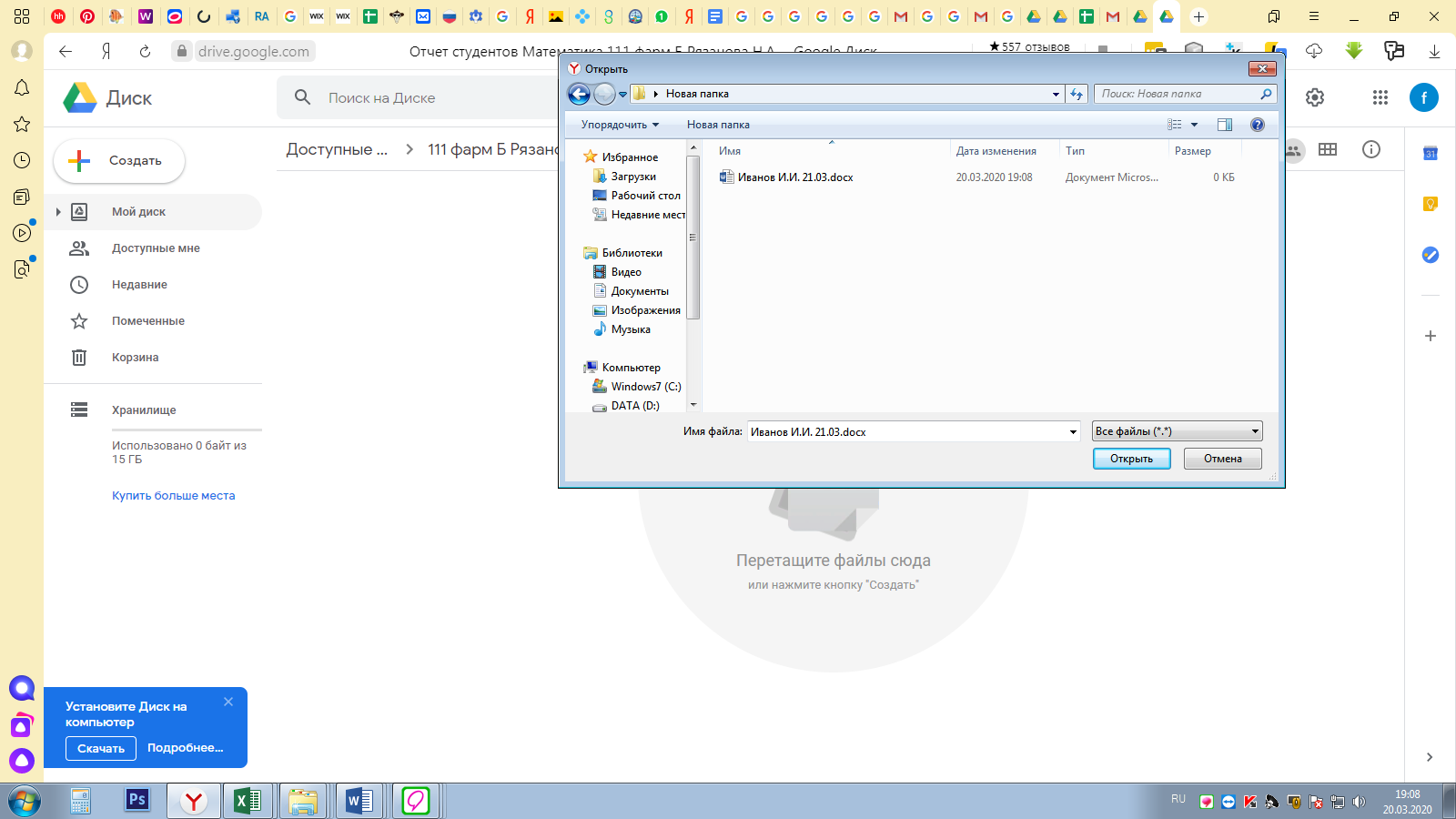 выбираем файлДожидаемся загрузкиПеренести файл из папки на диск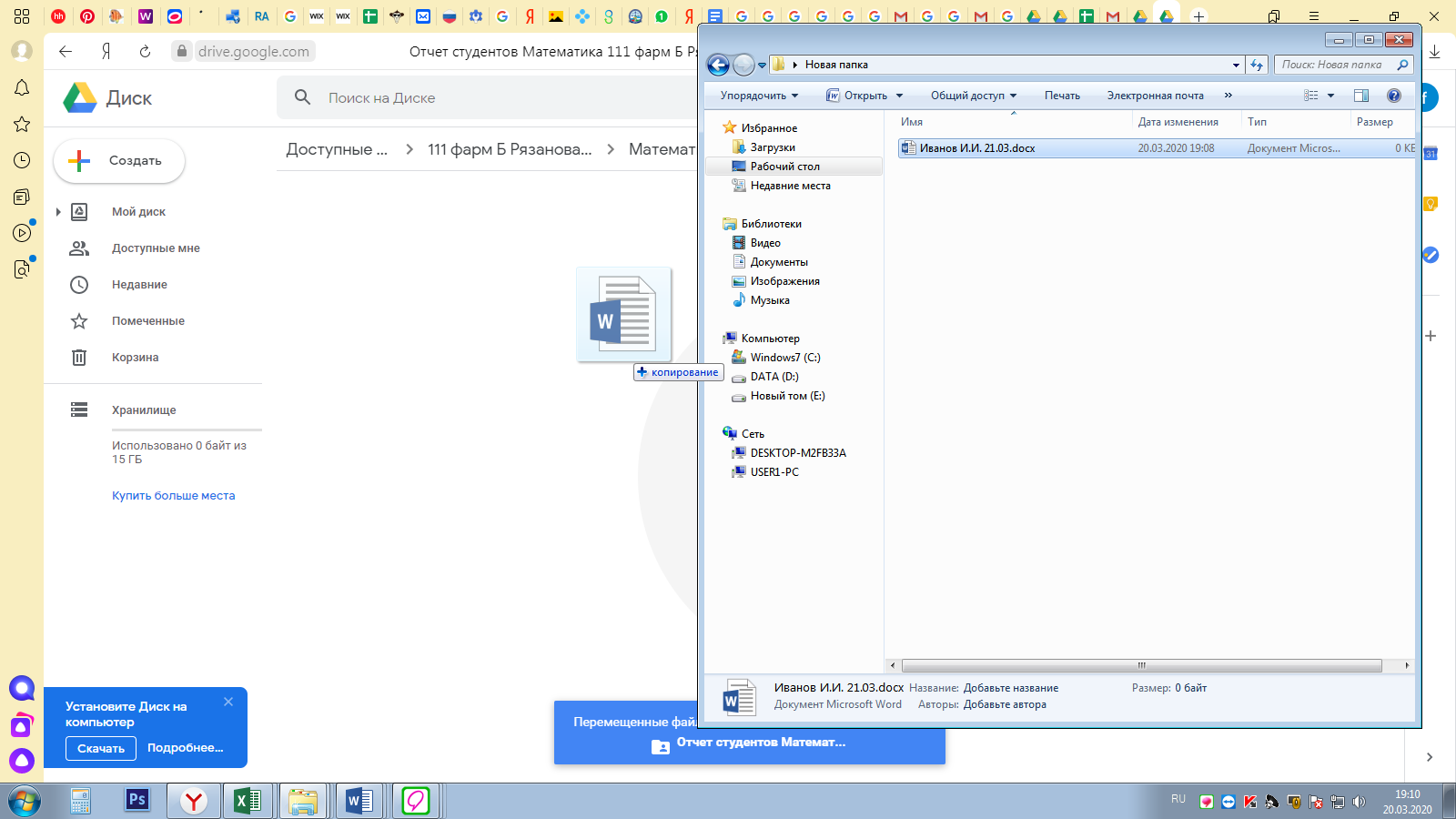 Дождаться загрузки